Kwestionariusz dla Instytucji FinansującejKonsultacje rynkowe projektu partnerstwa publiczno-prywatnego pn. „Budowa stadionu klubu piłkarskiego Warta Poznań S.A. 
w formule PPP”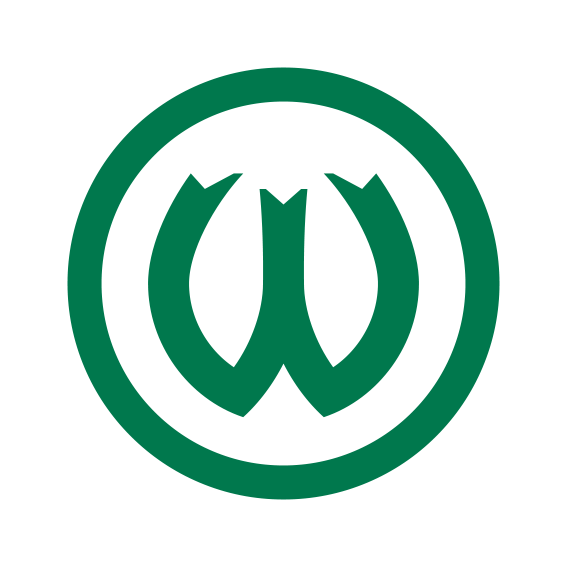 Poznań, marzec  2024 r.Załącznik nr 2 do Memorandum KWESTIONARIUSZ DLA INSTYTUCJI FINASUJACYCHna potrzeby testowania rynku w związku z planowaną realizacją Projektu partnerstwa publiczno-prywatnego pn. „Budowa stadionu klubu piłkarskiego Warta Poznań S.A. w formule PPP”.Pytania zawarte w niniejszej ankiecie mają na celu zapoznanie się Podmiotu Publicznego ze wstępną oceną przedstawicieli instytucji finansujących, dotyczącą zaproponowanego modelu realizacji Projektu.Wypełnioną ankietę prosimy przesłać na adres: zamowienia.publiczne@pim.poznan.pl 
do dnia  05.04.2024 r.Niniejsza ankieta nie stanowi oferty handlowej. Przekazane przez Państwa informacje pozostaną w pełni poufne. W przypadku, gdyby jakakolwiek informacja stanowiła tajemnicę przedsiębiorstwa w rozumieniu przepisów Ustawy z dnia 16 kwietnia 1993 r. o zwalczaniu nieuczciwej konkurencji (Dz.U. z 2022, poz. 1233), prosimy o zaznaczenie takiej okoliczności.Prosimy w miarę możliwości o krótkie uzasadnienie udzielanych odpowiedzi.LP. WYKONAWCA WYKONAWCANazwa: ………………….......................................................................Adres do korespondencji: …………………........................................Osoba do kontaktu: ………………………………………………………………….Telefon: …………………....................................................................E-mail: …………..............................................................................Nazwa: ………………….......................................................................Adres do korespondencji: …………………........................................Osoba do kontaktu: ………………………………………………………………….Telefon: …………………....................................................................E-mail: …………..............................................................................PYTANIEPYTANIEProszę opisać doświadczenie Państwa Instytucji w finansowaniu projektów w formule PPP, koncesji na roboty budowlane oraz projektów z zakresu infrastruktury sportowej, o wartości nakładów inwestycyjnych minimum 100.000.000,00 zł. Prosimy o przedstawienie co najmniej jednego takiego projektu (przedmiot, wartość inwestycji, struktura projektu, udział finansowania dłużnego).Odp:Proszę opisać doświadczenie Państwa Instytucji w finansowaniu projektów w formule PPP, koncesji na roboty budowlane oraz projektów z zakresu infrastruktury sportowej, o wartości nakładów inwestycyjnych minimum 100.000.000,00 zł. Prosimy o przedstawienie co najmniej jednego takiego projektu (przedmiot, wartość inwestycji, struktura projektu, udział finansowania dłużnego).Odp:Jakie są Państwa kryteria oceny przy udzielaniu finansowania dla podobnych projektów PPP?Odp:Jakie są Państwa kryteria oceny przy udzielaniu finansowania dla podobnych projektów PPP?Odp:Czy elementy komercyjne przewidziane w Projekcie mają znaczenie dla warunków jego finansowania? Jeśli tak, to jakie?Odp:Czy elementy komercyjne przewidziane w Projekcie mają znaczenie dla warunków jego finansowania? Jeśli tak, to jakie?Odp:Jakie postanowienia w Umowie o PPP są trudne dla zaakceptowania przez Instytucje Finansujące i mogą wpłynąć na gotowość do udzielenia finansowania?Odp:Jakie postanowienia w Umowie o PPP są trudne dla zaakceptowania przez Instytucje Finansujące i mogą wpłynąć na gotowość do udzielenia finansowania?Odp:Jaki procentowy poziom zaangażowania w Projekt PPP są Państwo gotowi rozważyć?Odp:Jaki procentowy poziom zaangażowania w Projekt PPP są Państwo gotowi rozważyć?Odp:Czy przyjęty mechanizm wynagrodzenia Partnera Prywatnego wydaje się Państwu odpowiedni? Odp:Czy przyjęty mechanizm wynagrodzenia Partnera Prywatnego wydaje się Państwu odpowiedni? Odp:Czy zaproponowany w Memorandum harmonogram wdrożenia Projektu jest dla Państwa akceptowalny? Czy mają Państwo sugestie dotyczące modyfikacji zaproponowanych terminów?Odp:Czy zaproponowany w Memorandum harmonogram wdrożenia Projektu jest dla Państwa akceptowalny? Czy mają Państwo sugestie dotyczące modyfikacji zaproponowanych terminów?Odp:Jakiego rodzaju zabezpieczeń Państwo oczekują? Które z nich uważacie Państwo za niezbędne? Prosimy o zaznaczenie odpowiedzi (*niepotrzebne skreślić):•	zabezpieczenie na majątku Partnera Prywatnego – tak/nie*;•	zabezpieczenie na udziałach spółki celowej – tak/nie*;•	umowa bezpośrednia– tak/nie*;•	warunkowa cesja wierzytelności, przekaz z umowy PPP – tak/nie*;•	cesja wierzytelności z gwarancji dobrego wykonania – tak/nie*;•	cesja wierzytelności z umów ubezpieczenia/ objęcia umową ubezpieczenia – tak/nie*;•	zastaw rejestrowy lub finansowy na rachunkach – tak/nie*;•	bezwarunkowa cesja wierzytelności („sprzedaż” wierzytelności) – tak/nie*;- inne - jakie?Odp:Jakiego rodzaju zabezpieczeń Państwo oczekują? Które z nich uważacie Państwo za niezbędne? Prosimy o zaznaczenie odpowiedzi (*niepotrzebne skreślić):•	zabezpieczenie na majątku Partnera Prywatnego – tak/nie*;•	zabezpieczenie na udziałach spółki celowej – tak/nie*;•	umowa bezpośrednia– tak/nie*;•	warunkowa cesja wierzytelności, przekaz z umowy PPP – tak/nie*;•	cesja wierzytelności z gwarancji dobrego wykonania – tak/nie*;•	cesja wierzytelności z umów ubezpieczenia/ objęcia umową ubezpieczenia – tak/nie*;•	zastaw rejestrowy lub finansowy na rachunkach – tak/nie*;•	bezwarunkowa cesja wierzytelności („sprzedaż” wierzytelności) – tak/nie*;- inne - jakie?Odp:Jaki okres, z punktu widzenia Instytucji Finansującej, jest niezbędny po Zamknięciu Komercyjnym dla podpisania głównej dokumentacji finansowej - Zamknięcia Finansowego?Odp:Jaki okres, z punktu widzenia Instytucji Finansującej, jest niezbędny po Zamknięciu Komercyjnym dla podpisania głównej dokumentacji finansowej - Zamknięcia Finansowego?Odp:Czy istotna jest dla Państwa kwestia waloryzacji wynagrodzenia Partnera Prywatnego? Jeśli tak, czy preferują Państwo określony standard waloryzacji (wskaźniki, częstotliwość, procedura)?Odp:Czy istotna jest dla Państwa kwestia waloryzacji wynagrodzenia Partnera Prywatnego? Jeśli tak, czy preferują Państwo określony standard waloryzacji (wskaźniki, częstotliwość, procedura)?Odp:Jakie są czynniki, które wpłynęłyby na podwyższenie lub obniżenie poziomu kosztów finansowania Projektu PPP na etapie przyznania finansowania, jak również na kolejnych etapach realizacji Projektu, w tym po oddaniu infrastruktury do użytkowania?Odp:Jakie są czynniki, które wpłynęłyby na podwyższenie lub obniżenie poziomu kosztów finansowania Projektu PPP na etapie przyznania finansowania, jak również na kolejnych etapach realizacji Projektu, w tym po oddaniu infrastruktury do użytkowania?Odp:Jaki średni poziom DSCR oraz marży będzie oczekiwany w wariancie przeniesienia części ryzyka popytu na Partnera Prywatnego?Odp:Jaki średni poziom DSCR oraz marży będzie oczekiwany w wariancie przeniesienia części ryzyka popytu na Partnera Prywatnego?Odp:Prosimy o odniesienie się do proponowanego podziału zadań i ryzyk (załączniki nr 3 i 4 do Memorandum)Odp:Prosimy o odniesienie się do proponowanego podziału zadań i ryzyk (załączniki nr 3 i 4 do Memorandum)Odp:Prosimy o wskazanie innych spostrzeżeń dotyczących Projektu, które według Państwa doświadczenia Podmiot Publiczny powinien wziąć pod uwagę na etapie przygotowania i wdrożenia Projektu.Odp:Prosimy o wskazanie innych spostrzeżeń dotyczących Projektu, które według Państwa doświadczenia Podmiot Publiczny powinien wziąć pod uwagę na etapie przygotowania i wdrożenia Projektu.Odp:Wyrażenie chęci udziału w zdalnym spotkaniu z Podmiotem PublicznymWyrażenie chęci udziału w zdalnym spotkaniu z Podmiotem PublicznymWyrażenie chęci udziału w zdalnym spotkaniu z Podmiotem PublicznymWyrażenie chęci udziału w zdalnym spotkaniu z Podmiotem PublicznymCzy byliby Państwo zainteresowani udziałem w spotkaniu on-line z Podmiotem Publicznym w celu omówienia zagadnień poruszonych w niniejszym kwestionariuszu?Czy byliby Państwo zainteresowani udziałem w spotkaniu on-line z Podmiotem Publicznym w celu omówienia zagadnień poruszonych w niniejszym kwestionariuszu?Odp: TAK/NIEOdp: TAK/NIE